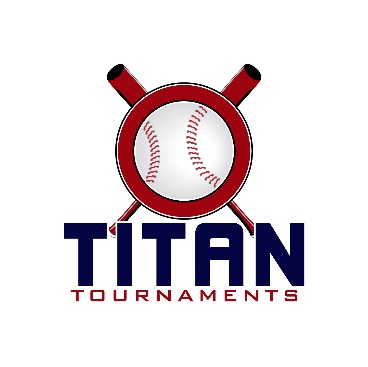 Thanks for playing ball with Titan!Roster and Waiver Forms must be submitted to the onsite director upon arrival and birth certificates must be available on site.Lamar Murphy Park – 180 I.W. Davis Rd, Jefferson, GADirector: Ted (678)-764-1433.Entry Fee: $395 – Ages 8UKP, 9U, 10U, 11U, 12USanction Fee: $35 if unpaid in 2023Admission: $7 Per Spectator Per DayCoaches: 3 Passes Per Team Per DayPlease check out the how much does my team owe document.Format: 2 Seeding Games & Single Elimination Bracket PlayPlease refer to pages 14-15 of our rule book for seeding procedures.
The on deck circle is on your dugout side. If you are uncomfortable with your player being that close to the batter, you may have them warm up further down the dugout, but they must remain on your dugout side.
Headfirst slides are allowed, faking a bunt and pulling back to swing is not allowed.
Runners must make an attempt to avoid contact, but do not have to slide.
Warm Up Pitches – 5 pitches between innings or 1 minute, whichever comes first.
Coaches – one defensive coach is allowed to sit on a bucket or stand directly outside of the dugout for the purpose of calling pitches. Two offensive coaches are allowed, one at third base, one at first base.
Offensive: One offensive timeout is allowed per inning.
Defensive: Three defensive timeouts are allowed during a seven inning game. On the fourth and each additional defensive timeout, the pitcher must be removed from the pitching position for the duration of the game. In the event of extra innings, one defensive timeout per inning is allowed.
An ejection will result in removal from the current game, and an additional one game suspension. Flagrant violations are subject to further suspension at the discretion of the onsite director.*All games are 90 minutes finish the inning*
9U Schedule (Saturday Only)*All games are 90 minutes finish the inning*10U Schedule – Seeding Saturday & Bracket Sunday*All games are 90 minutes finish the inning*11U Schedule – Seeding Saturday & Bracket Sunday*All games are 90 minutes finish the inning*12U Schedule – Seeding Saturday & Bracket Sunday*All games are 90 minutes finish the inning*TimeFieldGroupTeamScoreTeamSat. 8:154SeedingAthens Elite2-17Fury BaseballSat. 8:155SeedingEagles Elite3-7Gwinnett Bandits Navy10:004SeedingECB Astros Orange5-3Fury Baseball10:005SeedingEagles Elite1-3AC Athletics11:454SeedingAthens Elite8-6Gwinnett Bandits Navy1:304SeedingECB Astros Orange12-1AC AthleticsTimeFieldGroupTeamScoreTeamSun. 10:005BracketGame 14 SeedAC AthleticsR.O.5 SeedAthens Elite11:455BracketGame 23 SeedGwinnett Bandits – 3rdR.O.6 SeedEagles Elite1:305BracketGame 3Winner of Game 1R.O.1 SeedECB Astros - 1st3:155BracketGame 4Winner of Game 2R.O.2 SeedFury -2nd5:005BracketChampionshipWinner of Game 3R.O.Winner of Game 4TimeFieldGroupTeamScoreTeam1:305SeedingFury Baseball13-45 Star Generals3:155SeedingFury Baseball17-3N GA Junkyard Dawgs5:005Seeding5 Star Generals5-27N GA Junkyard DawgsTimeFieldGroupTeamScoreTeam6:455BracketGame 12 SeedDawgs14-43 Seed5 Star8:305BracketChampionshipWinner of Game 1Dawgs11-121 SeedFuryTimeFieldGroupTeamScoreTeamSat. 8:153TitanGreenheads5-5Sandlot Legends10:003TitanHomePlate Whitlow14-8N GA Junkyard Dawgs11:453TitanHomePlate Whitlow4-14Sandlot Legends11:455TitanGreenheads13-2N GA Junkyard Dawgs3:154SpartanWildThangz5-9Gwinnett Heat5:004SpartanWildThangz7-8Georgia Chiefs6:454SpartanFury Baseball6-3Gwinnett Heat8:304SpartanFury Baseball15-0Georgia ChiefsTimeFieldGroupTeamScoreTeamSun. 9:154SilverGame 1Titan 3 SeedHomeplate – 3rdR.O.Spartan 4 SeedWildthangz11:004SilverGame 2Spartan 3 SeedGA Chiefs – 3rdR.O.Titan 4 SeedJunkyard Dawgs12:454SilverChampionshipWinner of Game 1R.O.Winner of Game 2Sun. 2:304GoldGame 1Titan 1 SeedGreenheads - 1stR.O.Spartan 2 SeedHeat - 2nd4:154GoldGame 2Spartan 1 SeedFury - 1stR.O.Titan 2 SeedSandlot - 2nd6:004GoldGame 3Winner of Game 1R.O.Winner of Game 2TimeFieldGroupTeamScoreTeamSat. 8:151TitanOC River Dawgs3-9South Fork SluggersSat. 8:152TitanMill Creek Caldwell5-4Ambush Meeks10:002TitanMill Creek Caldwell4-8South Fork Sluggers11:452TitanOC River Dawgs10-11Ambush Meeks1:302TitanDacula Baseball7-2 Bandits 11U1:303TitanGeorgia Assault8-7EC Invaders3:152TitanDacula Baseball12-0EC Invaders3:152TitanGeorgia Assault13-5Bandits 11U5:002Spartan	N GA Junkyard Dawgs	9-3Habersham Elite5:003SpartanColts Baseball Club16-5GBA Spiked 96:452SpartanN GA Junkyard Dawgs21-0GBA Spiked 96:453SpartanGwinnett Elite6-5Mill Creek Hawks8:302SpartanColts Baseball Club6-8Mill Creek Hawks8:303SpartanGwinnett Elite8-9Habersham EliteTimeFieldGroupTeamScoreTeamSun. 9:152SilverGame 1Spartan 4 SeedGwinnett Elite – 3rdR.O.Titan 6 SeedBanditsSun. 9:153SilverGame 2Spartan 3 SeedColts Baseball – 3rdR.O.Titan 5 SeedAmbush – 3rd11:003SilverGame 3Winner of Game 1R.O.Titan 4 SeedMill Creek - 2nd12:453SilverChampionshipWinner of Game 2R.O.Winner of Game 3TimeFieldGroupTeamScoreTeamSun. 11:002GoldGame 1Spartan 2 SeedMill Creek - 2ndR.O.Titan 3 SeedGA Assault - 2nd12:452GoldGame 2Spartan 1 SeedJunkyard Dawgs - 1stR.O.Titan 2 SeedSluggers - 1st2:302GoldGame 3Winner of Game 1R.O.Titan 1 SeedDacula - 1st4:152GoldChampionshipWinner of Game 2R.O.Winner of Game 3TimeFieldGroupTeamScoreTeamSun. 2:303BronzeGame 1Spartan 5 SeedHabershamR.O.Titan 8 SeedInvaders4:153BronzeGame 2Spartan 6 SeedSpiked 09R.O.Titan 7 SeedRiver Dawgs6:003BronzeChampionshipWinner of Game 1R.O.Winner of Game 2TimeFieldGroupTeamScoreTeamSat. 10:001TitanBrookwood Legends6-3Jaxco Aces11:451TitanBrookwood Legends7-6Georgia Redbirds1:301TitanJaxco Aces1-14NEGA Goats3:151TitanGeorgia Redbirds0-16NEGA Goats5:001SpartanSharon Academy5-12Banks Bombers6:451SpartanSharon Academy5-4North Hall Jr Trojans8:301SpartanBanks Bombers6-4North Hall Jr TrojansTimeFieldGroupTeamScoreTeamSun. 9:151BracketGame 1Spartan 2 SeedSS AcademyR.O.Titan 3 SeedJaxco Aces11:001BracketGame 2Titan 2 SeedLegends – 3rdR.O.Spartan 3 SeedTrojans12:451BracketGame 3Spartan 1 SeedBombers - 2ndR.O.Titan 4 SeedRedbirds2:301BracketGame 4Winner of Game 1R.O. Titan 1 SeedNEGA Goats - 1st4:151BracketGame 5Winner of Game 2R.O.Winner of Game 36:001BracketChampionshipWinner of Game 4R.O.Winner of Game 5